ISTITUTO COMPRENSIVO “BISMANTOVA” CASTELNOVO NE’ MONTI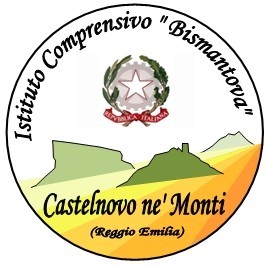 Via U.Sozzi, 1 – 42035 CASTELNOVO NE’ MONTITel: 0522/812342 – E.Mail: reic839008@istruzione .it – pec reic839008@pec.istruzione.itC. F 80015470356	sito WEB: WWW.ICCASTELNOVOMONTI.EDU.ITAllegato A					Istanza di partecipazione OGGETTO: AVVISO DI SELEZIONE PERSONALE INTERNO FORMATORE ESPERTO MADRELINGUA INGLESE/DOCENTE e TUTOR da impiegare nelle attività previste all’interno della linea di Intervento A “Percorsi di formazione per il potenziamento delle competenze linguistiche degli studenti” scuole infanzia di Istituto nel progetto presentato nell’ambito del Piano Nazionale di Ripresa e Resilienza - Missione 4 – Istruzione e Ricerca - Componente 1 – Potenziamento dell’offerta dei servizi di istruzione: dagli asili nido alle Università - Investimento 3.1: Nuove competenze e nuovi linguaggi Azioni di potenziamento delle competenze STEM e multilinguistiche (D.M.65/2023) del Piano nazionale di ripresa e resilienza, finanziato dall’Unione Europea - Next Generation EUAl Dirigente Scolastico
Dell’Istituto Comprensivo “BISMANTOVA” CASTELNOVO NE MONTI
Via Via Sozzi, 1, Castelnovo ne' Monti - 42035(RE)Il/La sottoscritto/a _________________________________________________________ C.F. _______________________ Nato/a a ______________________________________ il ________________ Tel. _______________________ Cell. ________________________ e-mail _______________________________________ residente in ________________________________________________ (____) Cap. ____________ Via _____________________________________________________consapevole che la falsità in atti e le dichiarazioni mendaci sono punite ai sensi del codice penale e delle leggi speciali in materia e che, laddove dovesse emergere la non veridicità di quanto qui dichiarato, si avrà la decadenza dai benefici eventualmente ottenuti ai sensi dell’art. 75 del d.P.R. n. 445 del 28 dicembre 2000 e l’applicazione di ogni altra sanzione prevista dalla legge, nella predetta qualità, ai sensi e per gli effetti di cui agli artt. 46 e 47 del d.P.R. n. 445 del 28 dicembre 2000,Chiede
di partecipare alla selezione per il reclutamento di personale FORMATORE ESPERTO MADRELINGUA INGLESE/DOCENTE e TUTOR da impiegare nelle attività previste all’interno della linea di Intervento A “Percorsi di formazione per il potenziamento delle competenze linguistiche degli studenti”:
A tal fine dichiara sotto la propria responsabilità quanto segue:Di candidarsi per la figura di □ FORMATORE ESPERTO INGLESE MADRELINGUA/DOCENTE □ TUTORI recapiti sopraindicati sono quelli presso i quali si intendono ricevere le comunicazioni e autorizza espressamente l’Istituzione scolastica all’utilizzo dei suddetti mezzi per effettuare le comunicazioni;di essere cittadino _________________________________________;di essere in godimento dei diritti politici;di prestare servizio a tempo indeterminato presso l’Istituto Comprensivo “Bismantova” in qualità di _________________________________________;di non aver subito condanne penali; di non aver procedimenti penali pendenti, ovvero di avere i seguenti provvedimenti penali pendenti: _________________________________________;di non essere stato/a destituito/a o dispensato/a dall’impiego presso una Pubblica Amministrazionedi non essere stato/a dichiarato/a decaduto/a o licenziato/a da un impiego statale;l'inesistenza di cause di incompatibilità e di situazioni di conflitto di interessi così come previsto dall’art. 35 bis del D. Lgs n. 165/2001;di essere in possesso dei requisiti minimi di accesso indicati nell’avviso di cui all’oggetto, di essere in possesso dei titoli/esperienze dichiarati nella scheda di autovalutazione;Alla presente istanza si alleganocurriculum vitae in formato europeo debitamente datato e sottoscritto copia di un documento di identità in corso di validità debitamente sottoscritto
Luogo e data 
Firma ________________________________Piano Nazionale di Ripresa e Resilienza - Missione 4 – Istruzione e Ricerca - Componente 1 – Potenziamento dell’offerta dei servizi di istruzione: dagli asili nido alle Università - Investimento 3.1: Nuove competenze e nuovi linguaggi Azioni di potenziamento delle competenze STEM e multilinguistiche (D.M.65/2023) finanziato dall’Unione Europea - Next Generation EUPiano Nazionale di Ripresa e Resilienza - Missione 4 – Istruzione e Ricerca - Componente 1 – Potenziamento dell’offerta dei servizi di istruzione: dagli asili nido alle Università - Investimento 3.1: Nuove competenze e nuovi linguaggi Azioni di potenziamento delle competenze STEM e multilinguistiche (D.M.65/2023) finanziato dall’Unione Europea - Next Generation EUPiano Nazionale di Ripresa e Resilienza - Missione 4 – Istruzione e Ricerca - Componente 1 – Potenziamento dell’offerta dei servizi di istruzione: dagli asili nido alle Università - Investimento 3.1: Nuove competenze e nuovi linguaggi Azioni di potenziamento delle competenze STEM e multilinguistiche (D.M.65/2023) finanziato dall’Unione Europea - Next Generation EUPiano Nazionale di Ripresa e Resilienza - Missione 4 – Istruzione e Ricerca - Componente 1 – Potenziamento dell’offerta dei servizi di istruzione: dagli asili nido alle Università - Investimento 3.1: Nuove competenze e nuovi linguaggi Azioni di potenziamento delle competenze STEM e multilinguistiche (D.M.65/2023) finanziato dall’Unione Europea - Next Generation EUPiano Nazionale di Ripresa e Resilienza - Missione 4 – Istruzione e Ricerca - Componente 1 – Potenziamento dell’offerta dei servizi di istruzione: dagli asili nido alle Università - Investimento 3.1: Nuove competenze e nuovi linguaggi Azioni di potenziamento delle competenze STEM e multilinguistiche (D.M.65/2023) finanziato dall’Unione Europea - Next Generation EUAccordo di concessione: REIC839008 - M4C1I3.1-2023-1143-P-30277-prot. n. 0010374 del 22/01/2024 (assunto agli atti con prot. n. 0000936/IV2 del 23/01/2024)Accordo di concessione: REIC839008 - M4C1I3.1-2023-1143-P-30277-prot. n. 0010374 del 22/01/2024 (assunto agli atti con prot. n. 0000936/IV2 del 23/01/2024)Accordo di concessione: REIC839008 - M4C1I3.1-2023-1143-P-30277-prot. n. 0010374 del 22/01/2024 (assunto agli atti con prot. n. 0000936/IV2 del 23/01/2024)Accordo di concessione: REIC839008 - M4C1I3.1-2023-1143-P-30277-prot. n. 0010374 del 22/01/2024 (assunto agli atti con prot. n. 0000936/IV2 del 23/01/2024)Accordo di concessione: REIC839008 - M4C1I3.1-2023-1143-P-30277-prot. n. 0010374 del 22/01/2024 (assunto agli atti con prot. n. 0000936/IV2 del 23/01/2024)MISSIONE COMPONENTELINEA INVESTIMENTOCODICE AVVISOTITOLO AVVISO DECRETOCUPM4C13.1: Nuove competenze e nuovi linguaggiAzioni di potenziamento delle competenze STEM e multilinguistiche (D.M.65/2023)M4C1I3.1-2023-1143Competenze STEM e multilinguistiche nelle scuole statali (D.M.65/2023)E94D23003630006M4C13.1: Nuove competenze e nuovi linguaggiAzioni di potenziamento delle competenze STEM e multilinguistiche (D.M.65/2023)Codice progetto: M4C1I3.1-2023-1143-P-30277Titolo progetto: “Nuovi linguaggi in Appennino”E94D23003630006AttivitàProgetto – Obiettivo/AzioneCUPFORMATORE ESPERTO MADRELINGUA INGLESE DOCENTE e TUTOR da impiegare nelle attività previste all’interno dei “Percorsi di formazione per il potenziamento delle competenze linguistiche degli studenti” scuole infanzia di IstitutoCodice progetto: M4C1I3.1-2023-1143-P-30277Titolo progetto: “Nuovi linguaggi in appennino”E94D23003630006